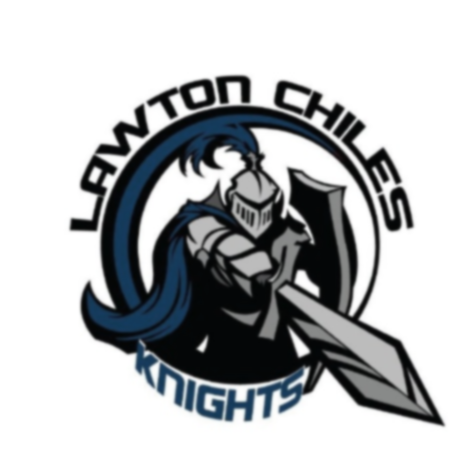 Students are expected to complete service within their community each year: 6th graders, 2 hours and 7th graders, 4 hours. (Eighth graders will complete a community project.) To do this, a creative problem solving approach will be used: students will identify a social problem, develop and implement a plan of action, and evaluate and reflect on the experience.Students will submit three items:(1) a Community Service Proposal; (2) the Community Service Log; and (3) their written reflection.  These items will become a part of each student’s MYP portfolio.  The proposal form will address the following: Community problem/concern to be addressed - This step defines the parameters of all volunteer work. Students might investigate problems such as care for the elderly or the homeless; alleviating hunger; environment preservations; or illiteracy. Reason for choosing this problem - The student identifies the significance of the problem and the reason for the selection. Community service experiences provide students  an opportunity to discover they can play an active part in the community in which they live.How does the community service fit into this plan - Students detail the role their volunteer work will play in addressing the problem. The relationship between their community service and the problem is identified.Name of agency/agencies where community service is to be performed - List the agency/ies for which the service will be performed. Type of service(s) to be performedStudents list activities in which they will participate, such as clean-up work or tutoring.Evaluation/reflection of projectHere students consider the success of their plan, the differences they have made in their community and the life-long skills of planning, organization, collaboration and leadership they have acquired.  The reflection document is posted on the website and will be submitted to first period teachers with the other forms by the beginning of April.  Volunteering GuidelinesTurn your forms and reflection. Your service may not be as part of a competition, for payment or for a grade.Your service should be performed for non-family members.You may begin counting service the first day of summer for the next school year.Because we make mistakes, too, please keep copies of items you turn in. Record volunteer hours on the Community Service Log.  Training hours required for participation in the community service program may be counted as volunteer hours.  Family members are not allowed to sign off on community service hours. After the project is completed, students should complete the reflection and turn in all items.